РезюмеФомина Наталья Владимировна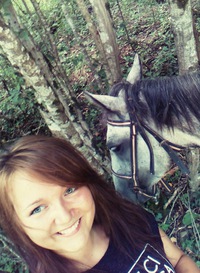 Дата рождения: 28.07.1993Город: РеутовСемейное положение: замужемТелефон: 8-909-906-55-35E-mail: natalie.fom287@gmail.comОбразование высшее (очное):Московский Городской Педагогический УниверситетСпециальность: логопедияВ 2017г. прошла переподготовку на учителя-сурдопедагога.В 2018г. прошла переподготовку на учителя английского языка.Опыт работы:Дополнительная информация:Права категории «В»Регулярно прохожу курсы повышения квалификации.Владение компьютером: на уровне уверенного пользователя (все программы из пакета MS Office, интернет, Adobe Photoshop, Vegas Pro и др.подобные программы).Личные качества: внимательность, пунктуальность, отзывчивость, вежливость, умею слушать и чувствовать людей, а также находить выход из разных ситуаций.Навыки: умение работать в команде, быстро обучаюсь.01.09.2014 — наст. времяМБДОУ д/с №7 «НАДЕЖДА»Должность: учитель-дефектологДолжностные обязанности:Проведение первичного и последующего диагностического обследования;Проведение фронтальных и индивидуальных занятий;Развитие связной речи;Развитие фонематического слуха;Обогащение словарного запаса;Коррекция звукопроизношения;Консультирование родителей;Ведение всей необходимой документации;Составление коррекционных программ.МБДОУ д/с №7 «НАДЕЖДА»Должность: учитель-дефектологДолжностные обязанности:Проведение первичного и последующего диагностического обследования;Проведение фронтальных и индивидуальных занятий;Развитие связной речи;Развитие фонематического слуха;Обогащение словарного запаса;Коррекция звукопроизношения;Консультирование родителей;Ведение всей необходимой документации;Составление коррекционных программ.15.09.2018 – наст. время15.09.2018 – наст. времяДетская академия речиДолжность: учитель-дефектологДолжностные обязанности:Логопедическая диагностика и коррекция речи детей младшего школьного возраста;Проведение индивидуальных и групповых развивающих занятий с применением здоровьесберегающих технологий;Разработка упражнений и «домашних заданий»;Профилактика речевых нарушений у младших школьников;Развитие фонематического восприятия, звукобуквенный анализ и синтез; развитие лексико-грамматического строя речи;Профилактика и коррекция нарушений чтения и письма у младших школьников;Консультации для родителей.Детская академия речиДолжность: учитель-дефектологДолжностные обязанности:Логопедическая диагностика и коррекция речи детей младшего школьного возраста;Проведение индивидуальных и групповых развивающих занятий с применением здоровьесберегающих технологий;Разработка упражнений и «домашних заданий»;Профилактика речевых нарушений у младших школьников;Развитие фонематического восприятия, звукобуквенный анализ и синтез; развитие лексико-грамматического строя речи;Профилактика и коррекция нарушений чтения и письма у младших школьников;Консультации для родителей.01.06.2013 - 31.09.2013 01.06.2014 – 31.09.2014Детский лагерь «Дружба»Должность: старший вожатый, заместитель начальника лагеря, художественный руководительДолжностные обязанности:Руководство, организация и контроль деятельности вожатыхНаходить общий язык с вожатымиОрганизация и планирование деятельности лагеря под руководством заместителя начальника лагеряОрганизация отдыха детей: прием и сопровождение детей в лагерь, комплектация отрядов, организация и проведение воспитательной работы среди детей, подготовка линеек, отрядных мероприятий, взаимодействие с родителями.Составление планов мероприятий летних смен;Написание сценариев общелагерных мероприятий;Организация и проведение общелагерных мероприятий;Проведение мастер-классов, а также общелагерных мероприятий на сплочение коллектива;Курирование проведения отрядных мероприятий;Организация репетиционных процессов;Формирование отчетов по итогам проведенных мероприятий;Подотчетные выдача и сбор костюмов и реквизита для проведения мероприятий.01.08.2011 - 31.09.2011 01.06.2012 – 31.09.2012Детский лагерь «Премьера»Детский языковой лагерь «E – camp» Должность: вожатыйДолжностные обязанности:Обеспечивать безопасное и комфортное пребывания детей;Находить общий язык с каждым ребенком, а также с руководством и другими вожатыми;Оперативно решать все возникающие трудности;Организовывать досуговую программу;Планировать и организовывать повседневную жизнь детей в отряде (проведение развлекательных мероприятий, организация прогулок, перекусов)